Supplementary materialSupplementary Table 1. Distribution of the 18 hr-HPV genotypes.*p < 0.05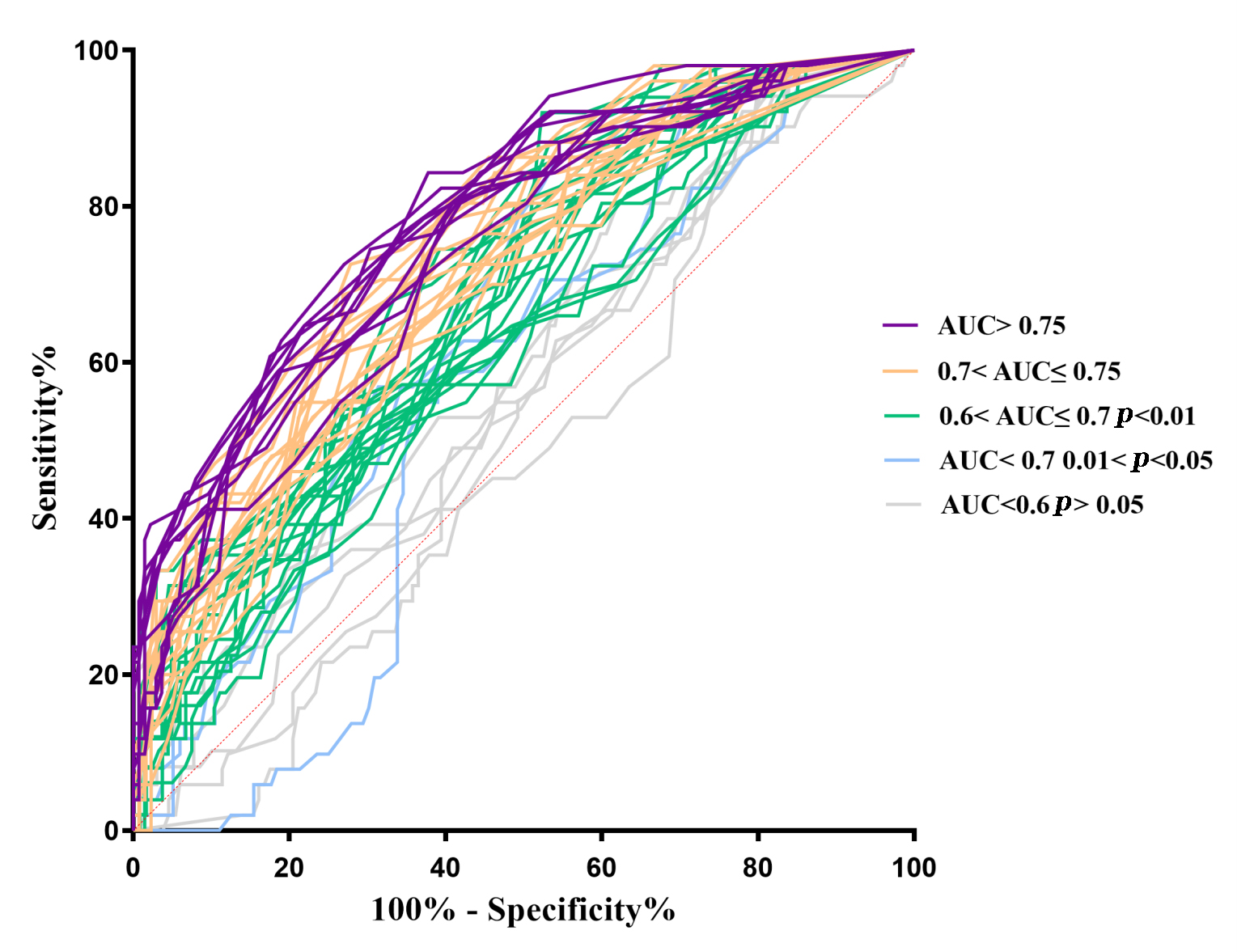 Supplementary Fig. 1. ROC curves for the 88 PAX1 methylation sites. PAX1, paired box-1; ROC, receiver operating characteristic.hr-HPV genotypehr-HPV genotypeNon-malignantCIN ICIN IICIN IIICervical cancerTotalp-valueHPV16HPV16HPV16HPV16HPV16HPV16HPV16HPV16HPV16  Negative98 (90.7%)23 (79.3%)15 (71.4%)18 (64.3%)2 (100.0%)156 (83.0%)0.050  Positive10 (9.3%)6 (20.7%)6 (28.6%)10 (35.7%)0 (0.0%)32 (17.0%)0.050HPV18HPV18HPV18HPV18HPV18HPV18HPV18HPV18HPV18  Negative105 (97.2%)29 (100.0%)20 (95.2%)28 (100.0%)1 (50.0%)183 (97.3%)0.065  Positive3 (2.8%)0 (0.0%)1 (4.8%)0 (0.0%)1 (50.0%)5 (2.7%)0.065HPV31HPV31HPV31HPV31HPV31HPV31HPV31HPV31HPV31  Negative106 (98.1%)28 (96.6%)20 (95.2%)27 (96.4%)2 (100.0%)183 (97.3%)0.493  Positive2 (1.9%)1 (3.4%)1 (4.8%)1 (3.6%)0 (0.0%)5 (2.7%)0.493HPV33HPV33HPV33HPV33HPV33HPV33HPV33HPV33HPV33  Negative107 (99.1%)29 (100.0%)19 (90.5%)23 (82.1%)2 (100.0%)180 (95.7%)0.030*  Positive1 (0.9%)0 (0.0%)2 (9.5%)5 (17.9%)0 (0.0%)8 (4.3%)0.030*HPV35HPV35HPV35HPV35HPV35HPV35HPV35HPV35HPV35  Negative108 (100.0%)26 (89.7%)21 (100.0%)27 (96.4%)2 (100.0%)184 (97.9%)0.020*  Positive0 (0.0%)3 (10.3%)0 (0.0%)1 (3.6%)0 (0.0%)4 (2.1%)0.020*HPV39HPV39HPV39HPV39HPV39HPV39HPV39HPV39HPV39  Negative104 (96.3%)27 (93.1%)20 (95.2%)27 (96.4%)2 (100.0%)180 (95.7%)0.896  Positive4 (3.7%)2 (6.9%)1 (4.8%)1 (3.6%)0 (0.0%)8 (4.3%)0.896HPV45HPV45HPV45HPV45HPV45HPV45HPV45HPV45HPV45Negative108 (100.0%)29 (100.0%)21 (100.0%)28 (100.0%)2 (100.0%)188 (100.0%)–HPV51HPV51HPV51HPV51HPV51HPV51HPV51HPV51HPV51  Negative102 (94.4%)22 (75.9%)19 (90.5%)27 (96.4%)2 (100.0%)172 (91.5%)0.037*  Positive6 (5.6%)7 (24.1%)2 (9.5%)1 (3.6%)0 (0.0%)16 (8.5%)0.037*HPV52HPV52HPV52HPV52HPV52HPV52HPV52HPV52HPV52  Negative86 (79.6%)22 (75.9%)16 (76.2%)26 (92.9%)1 (50.0%)151 (80.3%)0.233  Positive22 (20.4%)7 (24.1%)5 (23.8%)2 (7.1%)1 (50.0%)37 (19.7%)0.233HPV53HPV53HPV53HPV53HPV53HPV53HPV53HPV53HPV53  Negative103 (95.4%)24 (82.8%)18 (85.7%)28 (100.0%)2 (100.0%)175 (93.1%)0.038*  Positive5 (4.6%)5 (17.2%)3 (14.3%)0 (0.0%)0 (0.0%)13 (6.9%)0.038*HPV56HPV56HPV56HPV56HPV56HPV56HPV56HPV56HPV56  Negative106 (98.1%)27 (93.1%)21 (100.0%)26 (92.9%)2 (100.0%)182 (96.8%)0.218  Positive2 (1.9%)2 (6.9%)0 (0.0%)2 (7.1%)0 (0.0%)6 (3.2%)0.218HPV58HPV58HPV58HPV58HPV58HPV58HPV58HPV58HPV58  Negative98 (90.7%)25 (86.2%)17 (81.0%)22 (78.6%)1 (50.0%)163 (86.7%)0.134  Positive10 (9.3%)4 (13.8%)4 (19.0%)6 (21.4%)1 (50.0%)25 (13.3%)0.134HPV59HPV59HPV59HPV59HPV59HPV59HPV59HPV59HPV59  Negative103 (95.4%)28 (96.6%)20 (95.2%)27 (96.4%)2 (100.0%)180 (95.7%)>0.999  Positive5 (4.6%)1 (3.4%)1 (4.8%)1 (3.6%)0 (0.0%)8 (4.3%)>0.999HPV66HPV66HPV66HPV66HPV66HPV66HPV66HPV66HPV66  Negative107 (99.1%)27 (93.1%)20 (95.2%)27 (96.4%)2 (100.0%)183 (97.3%)0.173  Positive1 (0.9%)2 (6.9%)1 (4.8%)1 (3.6%)0 (0.0%)5 (2.7%)0.173HPV68HPV68HPV68HPV68HPV68HPV68HPV68HPV68HPV68  Negative102 (94.4%)27 (93.1%)20 (95.2%)27 (96.4%)2 (100.0%)178 (94.7%)0.960  Positive6 (5.6%)2 (6.9%)1 (4.8%)1 (3.6%)0 (0.0%)10 (5.3%)0.960HPV73HPV73HPV73HPV73HPV73HPV73HPV73HPV73HPV73  Negative108 (100.0%)29 (100.0%)20 (95.2%)27 (96.4%)2 (100.0%)186 (98.9%)0.111  Positive0 (0.0%)0 (0.0%)1 (4.8%)1 (3.6%)0 (0.0%)2 (1.1%)0.111HPV82HPV82HPV82HPV82HPV82HPV82HPV82HPV82HPV82Negative108 (100.0%)29 (100.0%)21 (100.0%)28 (100.0%)2 (100.0%)188 (100.0%)-HPV83HPV83HPV83HPV83HPV83HPV83HPV83HPV83HPV83  Negative0 (0.0%)1 (3.4%)0 (0.0%)0 (0.0%)0 (0.0%)1 (0.5%)0.426  Positive108 (100.0%)28 (96.6%)21 (100.0%)28 (100.0%)2 (100.0%)187 (99.5%)0.426